Annex A / Annexe AAppendix 2 / Appendice 2Asset Assessment List / Liste d’évaluation des biensLocations / EmplacementsMaps / CartesAlberta / British ColumbiaAlberta / Colombie Britannique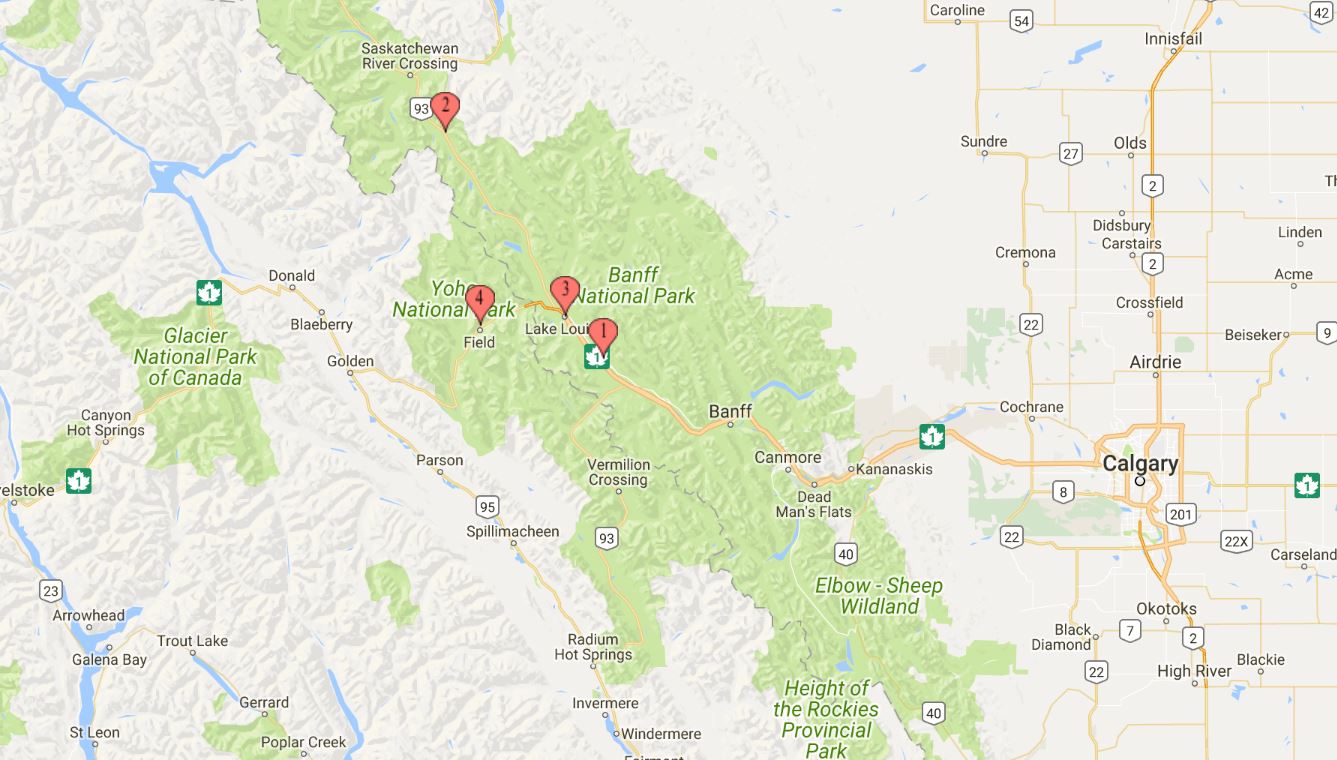 Manitoba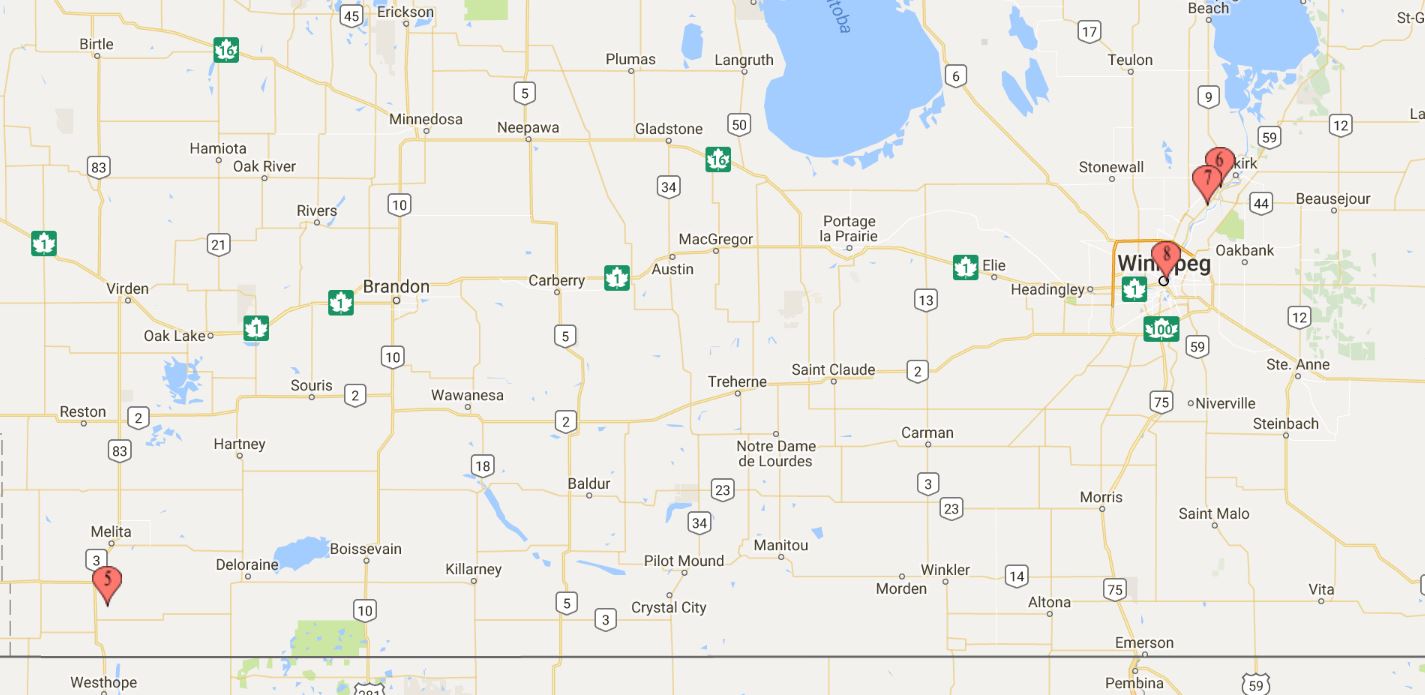 Ontario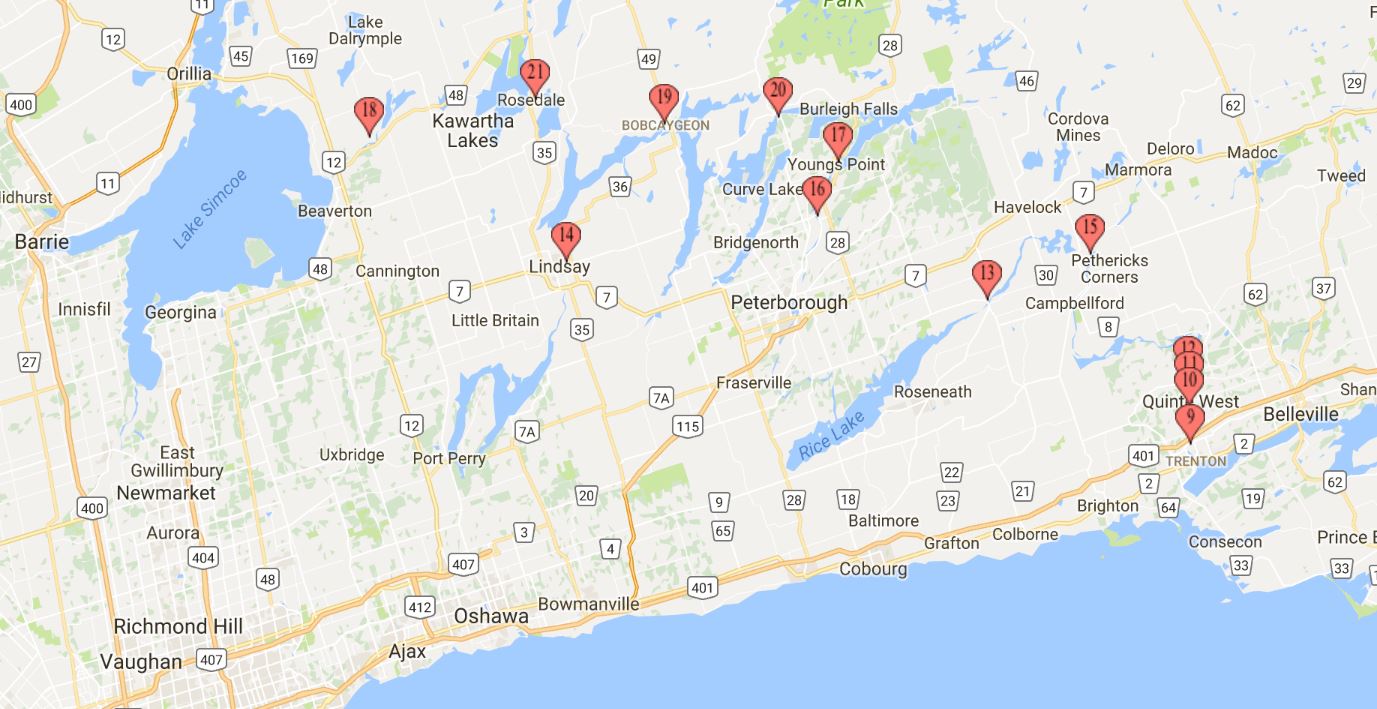 Ontario / Quebec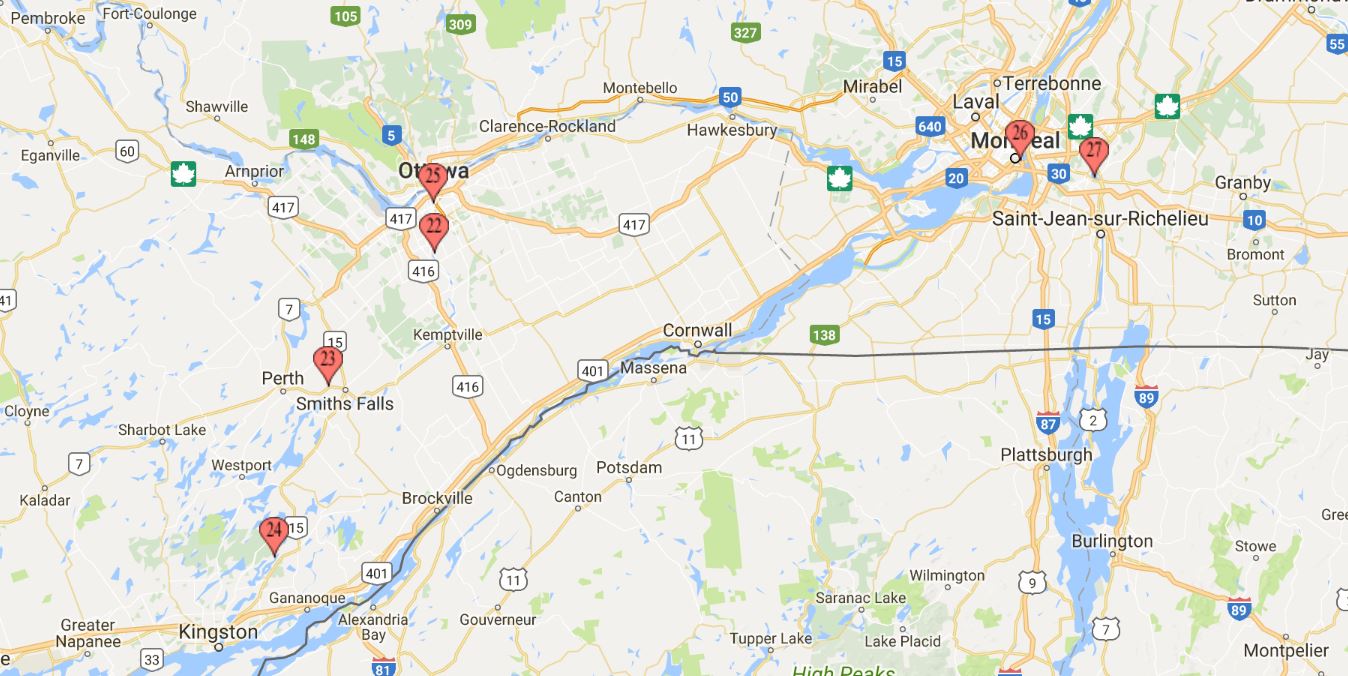 New Brunswick / Nova ScotiaNouveau-Brunswick / Nouvelle-Écosse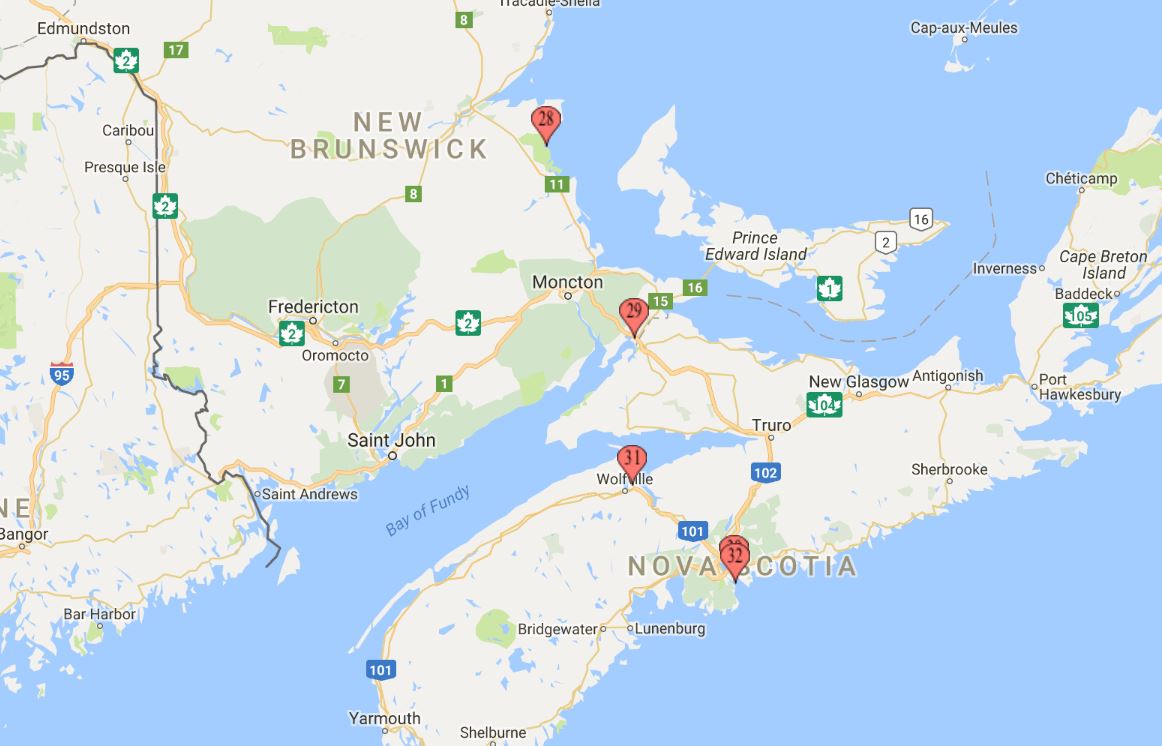 Park/Site
Parc/SiteAsset Name / Nom du bienCategory / CatégorieTypeHeritage Value / Valeur patrimonialeCRV  / VRA
(K$)OAC / CGB Year of Construction / Année de constructionBuilding Area (m2) / Superficie du batiment (m2)Banff National ParkLake Louise Pathways Pipestone #1BridgesPedestrian Bridges and Structures Class A1Not a Cultural Resource/Pas une ressource culturelle            80 BBanff National ParkLake Louise Pathways Bow River #1BridgesPedestrian Bridges and Structures Class A1Not a Cultural Resource/Pas une ressource culturelle          162 CBanff National ParkLake Louise Stables- Radio Building/BarnBuildingsOperation BuildingsNot a Cultural Resource/Pas une ressource culturelle          246 B197520Banff National ParkLake Louise Stable BarnBuildingsOperation BuildingsNot a Cultural Resource/Pas une ressource culturelle          409 C195553Banff National ParkWaterfowl Staff Accommodation LaundryBuildingsOperation BuildingsNot a Cultural Resource/Pas une ressource culturelle            82 B19609Banff National ParkLake Louise Tenting Kitchen Shelter #1BuildingsPublic Use BuildingsNot a Cultural Resource/Pas une ressource culturelle          180 B196540Banff National ParkLake Louise Campground Outdoor TheatreBuildingsPublic Use BuildingsNot a Cultural Resource/Pas une ressource culturelle          278 A196038Banff National ParkLake Louise Tenting Toilet #8BuildingsPublic Use BuildingsNot a Cultural Resource/Pas une ressource culturelle          314 C198645Banff National ParkLake Louise Campground Tenting Shower BuildingBuildingsPublic Use BuildingsNot a Cultural Resource/Pas une ressource culturelle          409 D1998114Banff National ParkLake Louise Campground Trailer Shower BuildingBuildingsPublic Use BuildingsNot a Cultural Resource/Pas une ressource culturelle          491 B1998Banff National ParkProtection Mountain Kitchen Shelter #4BuildingsPublic Use BuildingsNot a Cultural Resource/Pas une ressource culturelle          180 C195847Banff National ParkProtection Mountain Toilet #3BuildingsPublic Use BuildingsNot a Cultural Resource/Pas une ressource culturelle          270 C195845Banff National ParkWaterfowl Campground Kitchen Shelter #4BuildingsPublic Use BuildingsNot a Cultural Resource/Pas une ressource culturelle          164 C196048Banff National ParkWaterfowl Campground Toilet #2BuildingsPublic Use BuildingsNot a Cultural Resource/Pas une ressource culturelle          252 A195538Banff National ParkWaterfowl Campground Indoor TheatreBuildingsPublic Use BuildingsNot a Cultural Resource/Pas une ressource culturelle          531 C1960146Banff National ParkLake Louise Information CenterBuildingsPublic Use BuildingsNot a Cultural Resource/Pas une ressource culturelle       7,187 A19871275Banff National ParkProtection Mountain Campground ResidenceBuildingsStaff HousingNot a Cultural Resource/Pas une ressource culturelle          270 A196594Banff National ParkWaterfowl Campground Residence #3BuildingsStaff HousingNot a Cultural Resource/Pas une ressource culturelle          286 B196090Banff National ParkLake Louise Overflow Campground GroundsGroundsCamping GroundsNot a Cultural Resource/Pas une ressource culturelle          484 ABanff National ParkWaterfowl Campground FirewoodGroundsCamping GroundsNot a Cultural Resource/Pas une ressource culturelle          982 B1955Banff National ParkProtection Mountain GroundsGroundsCamping GroundsNot a Cultural Resource/Pas une ressource culturelle       1,078 C1958Banff National ParkWaterfowl Campground GroundsGroundsCamping GroundsNot a Cultural Resource/Pas une ressource culturelle       1,078 CBanff National ParkLake Louise Campground Tenting Grounds and TrailsGroundsDay-Use GroundsNot a Cultural Resource/Pas une ressource culturelle       4,492 B1985Banff National ParkLake Louise Compound GroundsGroundsOther GroundsNot a Cultural Resource/Pas une ressource culturelle          719 B1985Banff National ParkLake Louise Campground Trailer Grounds and TrailsGroundsOther GroundsNot a Cultural Resource/Pas une ressource culturelle       3,593 B1960Banff National ParkLake Louise Campground Electrical DistributionUtilitiesElectric Power SystemsNot a Cultural Resource/Pas une ressource culturelle          968 ABanff National ParkWaterfowl Electrical SystemUtilitiesElectric Power SystemsNot a Cultural Resource/Pas une ressource culturelle          194 ABanff National ParkWell - Protection Mountain CampgroundUtilitiesPotable Water SystemsNot a Cultural Resource/Pas une ressource culturelle            32 BBanff National ParkProtection Mountain Water SystemUtilitiesPotable Water SystemsNot a Cultural Resource/Pas une ressource culturelle          405 B1958Banff National ParkWaterfowl Campground Water SystemUtilitiesPotable Water SystemsNot a Cultural Resource/Pas une ressource culturelle          270 C1960Banff National ParkNew Wells Lake LouiseUtilitiesPotable Water SystemsNot a Cultural Resource/Pas une ressource culturelle          435 ABanff National ParkLLYK TelecomUtilitiesRadio Communication SystemsNot a Cultural Resource/Pas une ressource culturelle       1,963 B1998Banff National ParkLake Louise Transfer StationUtilitiesSolid Waste SystemsNot a Cultural Resource/Pas une ressource culturelle       1,553 C1960Banff National ParkLake Louise Campground Lift Station #2UtilitiesWastewater SystemsNot a Cultural Resource/Pas une ressource culturelle       1,102 B1955Banff National ParkLake Louise Campground Sewage Collection SystemUtilitiesWastewater SystemsNot a Cultural Resource/Pas une ressource culturelle       1,935 CField TownsiteField FirehallBuildingsOperation BuildingsNot a Cultural Resource/Pas une ressource culturelle          491 B2006278Field TownsiteField Information Centre Parking LotGroundsParking AreasNot a Cultural Resource/Pas une ressource culturelle          267 B1986Field TownsiteField Treated Water ReservoirUtilitiesPotable Water SystemsNot a Cultural Resource/Pas une ressource culturelle       1,544 AField TownsiteField Water Distribution SystemUtilitiesPotable Water SystemsNot a Cultural Resource/Pas une ressource culturelle       1,599 A1960Field TownsiteField Lift Station #2 - VRCUtilitiesWastewater SystemsNot a Cultural Resource/Pas une ressource culturelle          274 BField TownsiteField Wastewater Plant Overflow TankUtilitiesWastewater SystemsNot a Cultural Resource/Pas une ressource culturelle          329 BField TownsiteField Wastewater Treatment Plant/Main Lift StationUtilitiesWastewater SystemsNot a Cultural Resource/Pas une ressource culturelle       5,297 BLake Louise TownsitePotable Water Pressure Reducing StationUtilitiesPotable Water SystemsNot a Cultural Resource/Pas une ressource culturelle          871 CLake Louise TownsiteOld Harry's Hill PumphouseUtilitiesPotable Water SystemsNot a Cultural Resource/Pas une ressource culturelle       1,240 C1960Lake Louise TownsiteLake Louise Campground Water Distribution SystemUtilitiesPotable Water SystemsNot a Cultural Resource/Pas une ressource culturelle       2,903 CLinear Mounds National Historic Site of CanadaFencing at Linear MoundsGroundsOther GroundsNot a Cultural Resource/Pas une ressource culturelle            10 ALinear Mounds National Historic Site of CanadaLinear Mounds GroundsGroundsOther GroundsNot a Cultural Resource/Pas une ressource culturelle          991 ALower Fort Garry National Historic Site of CanadaMonkmans Creek Pedestrian BridgeBridgesPedestrian Bridges and Structures Class A2Not a Cultural Resource/Pas une ressource culturelle            59 ALower Fort Garry National Historic Site of CanadaAdministration Building - Simkin HouseBuildingsAdministration BuildingsNot a Cultural Resource/Pas une ressource culturelle          193 B1986191Lower Fort Garry National Historic Site of CanadaStorage and Mason ShopBuildingsOperation BuildingsNot a Cultural Resource/Pas une ressource culturelle          198 B199490Lower Fort Garry National Historic Site of CanadaCarpenter ShopBuildingsOperation BuildingsNot a Cultural Resource/Pas une ressource culturelle          268 B1971126Lower Fort Garry National Historic Site of CanadaWater PlantBuildingsOperation BuildingsNot a Cultural Resource/Pas une ressource culturelle          429 C197880Lower Fort Garry National Historic Site of CanadaPicnic ShelterBuildingsPublic Use BuildingsNot a Cultural Resource/Pas une ressource culturelle            97 C199596Lower Fort Garry National Historic Site of CanadaBlacksmith ShopBuildingsPublic Use BuildingsNot a Cultural Resource/Pas une ressource culturelle            99 A185049Lower Fort Garry National Historic Site of CanadaDoctor's HouseBuildingsPublic Use BuildingsNational Significance/Importance nationale          101 A188524Lower Fort Garry National Historic Site of CanadaFarm Manager HouseBuildingsPublic Use BuildingsOther Heritage Value/Autres valeurs patrimoniales          234 B1895135Lower Fort Garry National Historic Site of CanadaSout East Bastion - Public WashroomBuildingsPublic Use BuildingsNational Significance/Importance nationale          246 A183155Lower Fort Garry National Historic Site of CanadaNorth East Bastion - Powder MagazineBuildingsPublic Use BuildingsNational Significance/Importance nationale          273 C184756Lower Fort Garry National Historic Site of CanadaSW BastionBuildingsPublic Use BuildingsNational Significance/Importance nationale          292 A184754Lower Fort Garry National Historic Site of CanadaWarehouseBuildingsPublic Use BuildingsNational Significance/Importance nationale          648 A1838196Lower Fort Garry National Historic Site of CanadaFurloftBuildingsPublic Use BuildingsNational Significance/Importance nationale       3,106 B1831195Lower Fort Garry National Historic Site of CanadaBig HouseBuildingsPublic Use BuildingsNational Significance/Importance nationale       3,187 B1831396Lower Fort Garry National Historic Site of CanadaVisitor Reception CentreBuildingsPublic Use BuildingsNot a Cultural Resource/Pas une ressource culturelle       8,379 A19781206Lower Fort Garry National Historic Site of CanadaDay Use Area GroundsGroundsDay-Use GroundsNot a Cultural Resource/Pas une ressource culturelle          475 C1970Lower Fort Garry National Historic Site of CanadaMaintenance Compound GroundsGroundsOther GroundsNot a Cultural Resource/Pas une ressource culturelle          135 C1970Lower Fort Garry National Historic Site of CanadaBattle of Seven Oaks GroundsGroundsOther GroundsNot a Cultural Resource/Pas une ressource culturelle          198 ALower Fort Garry National Historic Site of CanadaMonkman's CreekGroundsOther GroundsNot a Cultural Resource/Pas une ressource culturelle          495 ALower Fort Garry National Historic Site of CanadaHistoric GroundsGroundsOther GroundsNational Significance/Importance nationale       1,580 C1970Lower Fort Garry National Historic Site of CanadaBell TowerHeritage Structures and VesselsHeritage StructuresNot a Cultural Resource/Pas une ressource culturelle            20 CLower Fort Garry National Historic Site of CanadaNorth West Bastion - Bake OvensHeritage Structures and VesselsHeritage StructuresNational Significance/Importance nationale          123 B1848Lower Fort Garry National Historic Site of CanadaBoat Dock / AccessMarine AssetsWharves and DocksNot a Cultural Resource/Pas une ressource culturelle          295 C1998St. Andrew's Rectory National Historic Site of CanadaSt. Andrews RectoryBuildingsPublic Use BuildingsNational Significance/Importance nationale       1,166 B1854199St. Andrew's Rectory National Historic Site of CanadaSt Andrews Rectory Historic GroundsGroundsOther GroundsNot a Cultural Resource/Pas une ressource culturelle          386 B1851The Forks National Historic Site of CanadaVHAP Maintenance BuildingBuildingsOperation BuildingsNot a Cultural Resource/Pas une ressource culturelle            45 AThe Forks National Historic Site of CanadaOrientation NodeBuildingsPublic Use BuildingsNot a Cultural Resource/Pas une ressource culturelle          404 B1989119The Forks National Historic Site of CanadaAmphitheatreGroundsDay-Use GroundsNot a Cultural Resource/Pas une ressource culturelle       1,818 B1989The Forks National Historic Site of CanadaDay Use AreaGroundsDay-Use GroundsNot a Cultural Resource/Pas une ressource culturelle       2,183 C1989The Forks National Historic Site of CanadaRiparian ForestGroundsOther GroundsNot a Cultural Resource/Pas une ressource culturelle          991 CThe Forks National Historic Site of CanadaRiver Walkway/Vehicle RampGroundsTrailsNot a Cultural Resource/Pas une ressource culturelle       4,953 CThe Forks National Historic Site of CanadaMajor Boat DockMarine AssetsWharves and DocksNot a Cultural Resource/Pas une ressource culturelle       1,212 A1989Trent-Severn Waterway National Historic Site of CanadaFoot Bridge - Sill's IslandBridgesPedestrian Bridges and Structures Class A2Not a Cultural Resource/Pas une ressource culturelle          368 C1950Trent-Severn Waterway National Historic Site of CanadaBy-pass Culvert -  Healey Falls Flight Locks # 16/17BridgesVehicular Bridges and CulvertsNot a Cultural Resource/Pas une ressource culturelle          955 BTrent-Severn Waterway National Historic Site of CanadaCulvert - Frankford Lock # 6BridgesVehicular Bridges and CulvertsNot a Cultural Resource/Pas une ressource culturelle          530 BTrent-Severn Waterway National Historic Site of CanadaSwing Bridge # 15 - Healey FallsBridgesVehicular Bridges and CulvertsOther Heritage Value/Autres valeurs patrimoniales       3,778 B1915Trent-Severn Waterway National Historic Site of CanadaBridge Control Building - Bolsover Bridge # 43BuildingsOperation BuildingsNot a Cultural Resource/Pas une ressource culturelle          106 C196418Trent-Severn Waterway National Historic Site of CanadaBridge Control Building - Carrying Place BridgeBuildingsOperation BuildingsNot a Cultural Resource/Pas une ressource culturelle          371 B19653Trent-Severn Waterway National Historic Site of CanadaUpstream Breakwater - Dam # 6 FrankfordMarine AssetsBreakwatersNot a Cultural Resource/Pas une ressource culturelle       6,364 ATrent-Severn Waterway National Historic Site of CanadaDam # 2 - Sydney Lock # 2Marine AssetsDamsOther Heritage Value/Autres valeurs patrimoniales     37,123 B1992Trent-Severn Waterway National Historic Site of CanadaDam # 5 - Trent Lock # 5Marine AssetsDamsOther Heritage Value/Autres valeurs patrimoniales     29,698 C1993Trent-Severn Waterway National Historic Site of CanadaDam # 14 - Healey FallsMarine AssetsDamsOther Heritage Value/Autres valeurs patrimoniales     37,123 BTrent-Severn Waterway National Historic Site of CanadaDam # 15 - HastingsMarine AssetsDamsOther Heritage Value/Autres valeurs patrimoniales     37,123 C1968Trent-Severn Waterway National Historic Site of CanadaDam at Lock # 26 - LakefieldMarine AssetsDamsNot a Cultural Resource/Pas une ressource culturelle       9,546 B1987Trent-Severn Waterway National Historic Site of CanadaDam at Lock # 27 - Youngs PointMarine AssetsDamsNot a Cultural Resource/Pas une ressource culturelle     23,334 BTrent-Severn Waterway National Historic Site of CanadaDam at Lock # 31 - BuckhornMarine AssetsDamsNot a Cultural Resource/Pas une ressource culturelle     33,941 A1978Trent-Severn Waterway National Historic Site of CanadaUpstream Left Entrance Wall and Embankment - Bobcaygeon DamMarine AssetsDamsNot a Cultural Resource/Pas une ressource culturelle       1,167 BTrent-Severn Waterway National Historic Site of CanadaUpstream Wall and Embankment - Buckhorn DamMarine AssetsDamsNot a Cultural Resource/Pas une ressource culturelle     18,031 CTrent-Severn Waterway National Historic Site of CanadaDam at Lock # 33 LindsayMarine AssetsDamsOther Heritage Value/Autres valeurs patrimoniales     10,607 BTrent-Severn Waterway National Historic Site of CanadaDam at Lock # 32 - BobcaygeonMarine AssetsDamsOther Heritage Value/Autres valeurs patrimoniales     15,910 BTrent-Severn Waterway National Historic Site of CanadaRosedale Lock # 35Marine AssetsLocksNot a Cultural Resource/Pas une ressource culturelle     11,667 CTrent-Severn Waterway National Historic Site of CanadaBatawa Lock # 4Marine AssetsLocksOther Heritage Value/Autres valeurs patrimoniales     12,728 BTrent-Severn Waterway National Historic Site of CanadaFrankford Lock # 6Marine AssetsLocksOther Heritage Value/Autres valeurs patrimoniales     12,728 CTrent-Severn Waterway National Historic Site of CanadaTrent Lock # 5Marine AssetsLocksOther Heritage Value/Autres valeurs patrimoniales     12,728 BTrent-Severn Waterway National Historic Site of CanadaHastings Lock # 18Marine AssetsLocksOther Heritage Value/Autres valeurs patrimoniales     12,728 BTrent-Severn Waterway National Historic Site of CanadaYoungs Point Lock # 27Marine AssetsLocksNot a Cultural Resource/Pas une ressource culturelle     12,728 BTrent-Severn Waterway National Historic Site of CanadaBobcaygeon Lock # 32Marine AssetsLocksNot a Cultural Resource/Pas une ressource culturelle     12,728 BTrent-Severn Waterway National Historic Site of CanadaLindsay Lock # 33Marine AssetsLocksOther Heritage Value/Autres valeurs patrimoniales     12,728 ATrent-Severn Waterway National Historic Site of CanadaBolsover Lock # 37Marine AssetsLocksNational Significance/Importance nationale     14,849 CTrent-Severn Waterway National Historic Site of CanadaDownstream Left Entrance Wall - Lindsay Lock # 33Marine AssetsMarine WallsNot a Cultural Resource/Pas une ressource culturelle          318 BTrent-Severn Waterway National Historic Site of CanadaUpstream Right Entrance Wall - Lindsay Lock # 33Marine AssetsMarine WallsNot a Cultural Resource/Pas une ressource culturelle          445 BTrent-Severn Waterway National Historic Site of CanadaUpstream Left Entrance Wall - Hastings Lock # 18Marine AssetsMarine WallsNot a Cultural Resource/Pas une ressource culturelle          636 ATrent-Severn Waterway National Historic Site of CanadaUpstream Canal Walls - Batawa Lock # 4Marine AssetsMarine WallsNot a Cultural Resource/Pas une ressource culturelle          795 ATrent-Severn Waterway National Historic Site of CanadaUpstream Entrance Walls - Trent Lock # 5Marine AssetsMarine WallsNot a Cultural Resource/Pas une ressource culturelle          795 ATrent-Severn Waterway National Historic Site of CanadaDownstream Entrance Walls - Frankford Lock # 6Marine AssetsMarine WallsNot a Cultural Resource/Pas une ressource culturelle          795 ATrent-Severn Waterway National Historic Site of CanadaDownstream Entrance Walls - Trent Lock # 5Marine AssetsMarine WallsNot a Cultural Resource/Pas une ressource culturelle          795 BTrent-Severn Waterway National Historic Site of CanadaDownstream Walls - Dam at Lock # 27 Youngs PointMarine AssetsMarine WallsNot a Cultural Resource/Pas une ressource culturelle          849 BTrent-Severn Waterway National Historic Site of CanadaDownstream Right Entrance Wall - Lindsay Lock # 33Marine AssetsMarine WallsNot a Cultural Resource/Pas une ressource culturelle          849 BTrent-Severn Waterway National Historic Site of CanadaDownstream Left Entrance Wall - Rosedale Lock # 35Marine AssetsMarine WallsNot a Cultural Resource/Pas une ressource culturelle          912 BTrent-Severn Waterway National Historic Site of CanadaDownstream Right Entrance Wall - Rosedale Lock # 35Marine AssetsMarine WallsNot a Cultural Resource/Pas une ressource culturelle          955 BTrent-Severn Waterway National Historic Site of CanadaUpstream Right Entrance Wall - Rosedale Lock # 35Marine AssetsMarine WallsNot a Cultural Resource/Pas une ressource culturelle          955 BTrent-Severn Waterway National Historic Site of CanadaUpstream Canal Wall - Hastings # 18Marine AssetsMarine WallsNot a Cultural Resource/Pas une ressource culturelle          955 BTrent-Severn Waterway National Historic Site of CanadaUpstream Left Entrance Wall - Rosedale Lock # 35Marine AssetsMarine WallsNot a Cultural Resource/Pas une ressource culturelle       1,050 BTrent-Severn Waterway National Historic Site of CanadaUpstream Entrance Walls - Frankford Lock # 6Marine AssetsMarine WallsNot a Cultural Resource/Pas une ressource culturelle       1,273 ATrent-Severn Waterway National Historic Site of CanadaUpstream Right Entrance Wall - Hastings Lock # 18Marine AssetsMarine WallsNot a Cultural Resource/Pas une ressource culturelle       1,273 ATrent-Severn Waterway National Historic Site of CanadaDownstream Entrance Walls - Batawa Lock # 4Marine AssetsMarine WallsNot a Cultural Resource/Pas une ressource culturelle       1,591 BTrent-Severn Waterway National Historic Site of CanadaDowntream Entrance Walls - Hastings Lock # 18Marine AssetsMarine WallsNot a Cultural Resource/Pas une ressource culturelle       1,803 BTrent-Severn Waterway National Historic Site of CanadaDownstream Entrance Walls - Youngs Point Lock # 27Marine AssetsMarine WallsNot a Cultural Resource/Pas une ressource culturelle       2,068 BTrent-Severn Waterway National Historic Site of CanadaDownstream Entrance Walls - Bolsover Lock # 37Marine AssetsMarine WallsNot a Cultural Resource/Pas une ressource culturelle       2,121 CTrent-Severn Waterway National Historic Site of CanadaUpstream Entrance Walls - Bobcaygeon Lock # 32Marine AssetsMarine WallsNot a Cultural Resource/Pas une ressource culturelle       2,546 BTrent-Severn Waterway National Historic Site of CanadaDownstream Entrance Walls - Bobcaygeon Lock # 32Marine AssetsMarine WallsNot a Cultural Resource/Pas une ressource culturelle       3,818 CTrent-Severn Waterway National Historic Site of CanadaDownstream Wharf - Buckhorn  Lock # 31Marine AssetsWharves and DocksNot a Cultural Resource/Pas une ressource culturelle            85 ATrent-Severn Waterway National Historic Site of CanadaUpstream Left Wharf - Lakefield Lock # 26Marine AssetsWharves and DocksNot a Cultural Resource/Pas une ressource culturelle       1,909 ARideau Canal National Historic Site of CanadaFixed Bridge - Long Island DamBridgesVehicular Bridges and CulvertsNot a Cultural Resource/Pas une ressource culturelle          956 A1978Rideau Canal National Historic Site of CanadaSwing Bridge - Long IslandBridgesVehicular Bridges and CulvertsOther Heritage Value/Autres valeurs patrimoniales       3,861 B1921Rideau Canal National Historic Site of CanadaSwing Bridge - Brass PointBridgesVehicular Bridges and CulvertsNot a Cultural Resource/Pas une ressource culturelle       4,302 C1978Rideau Canal National Historic Site of CanadaFixed Bridge - Brass PointBridgesVehicular Bridges and CulvertsNot a Cultural Resource/Pas une ressource culturelle       6,916 B1978Rideau Canal National Historic Site of CanadaWoods Mill - Rideau Headquarters Smiths FallsBuildingsAdministration BuildingsOther Heritage Value/Autres valeurs patrimoniales     15,218 B18521579Rideau Canal National Historic Site of CanadaQuonset Small - Smiths Falls CompoundBuildingsOperation BuildingsNot a Cultural Resource/Pas une ressource culturelle          106 B1997116Rideau Canal National Historic Site of CanadaQuonset Large- Smiths Falls CompoundBuildingsOperation BuildingsNot a Cultural Resource/Pas une ressource culturelle          127 B1997231Rideau Canal National Historic Site of CanadaGarage - Smiths Falls CompoundBuildingsOperation BuildingsNot a Cultural Resource/Pas une ressource culturelle          371 B1940532Rideau Canal National Historic Site of CanadaGate Shop - Smiths Falls CompoundBuildingsOperation BuildingsNot a Cultural Resource/Pas une ressource culturelle          371 B1971484Rideau Canal National Historic Site of CanadaMachine Shop - Smiths Falls CompoundBuildingsOperation BuildingsNot a Cultural Resource/Pas une ressource culturelle          371 B1964348Rideau Canal National Historic Site of CanadaBridge Control Building - Brass Point BridgeBuildingsPublic Use BuildingsNot a Cultural Resource/Pas une ressource culturelle          120 B197929Rideau Canal National Historic Site of CanadaGrounds - Brass Point BridgeGroundsDay-Use GroundsNot a Cultural Resource/Pas une ressource culturelle            12 A1979Rideau Canal National Historic Site of CanadaBoat Launch - Long IslandMarine AssetsBoat LaunchesNot a Cultural Resource/Pas une ressource culturelle       1,020 C1980Rideau Canal National Historic Site of CanadaWaste Weir - HartwellsMarine AssetsDamsNot a Cultural Resource/Pas une ressource culturelle          239 C1904Rideau Canal National Historic Site of CanadaTunnel (Waste Weir) - HartwellsMarine AssetsDamsNot a Cultural Resource/Pas une ressource culturelle          727 A1904Rideau Canal National Historic Site of CanadaArch Dam - Long IslandMarine AssetsDamsNational Significance/Importance nationale     10,407 B1830Rideau Canal National Historic Site of CanadaWeir - Long IslandMarine AssetsDamsNot a Cultural Resource/Pas une ressource culturelle     12,040 B1978Rideau Canal National Historic Site of CanadaLock # 16 - Long IslandMarine AssetsLocksNational Significance/Importance nationale       7,978 B1830Rideau Canal National Historic Site of CanadaLock # 29A - Combined (Hydraulic )Marine AssetsLocksNot a Cultural Resource/Pas une ressource culturelle     17,951 C1972Rideau Canal National Historic Site of CanadaCanal Wall - Brass PointMarine AssetsMarine WallsNot a Cultural Resource/Pas une ressource culturelle          201 B1979Rideau Canal National Historic Site of CanadaCanal Walls - Hogs Back to Hartwells EastMarine AssetsMarine WallsNot a Cultural Resource/Pas une ressource culturelle     15,352 C1930Rideau Canal National Historic Site of CanadaWater Gauge - Brass Point BridgeMarine AssetsOther Marine StructuresNot a Cultural Resource/Pas une ressource culturelle            21 B1993Rideau Canal National Historic Site of CanadaWhitehorse Pier (dam) - Long IslandMarine AssetsOther Marine StructuresNot a Cultural Resource/Pas une ressource culturelle       1,380 A1920Rideau Canal National Historic Site of CanadaLeft Upper Wharf - Long IslandMarine AssetsWharves and DocksNot a Cultural Resource/Pas une ressource culturelle       1,033 B1989Rideau Canal National Historic Site of CanadaRight Lower Wharf - Long IslandMarine AssetsWharves and DocksNot a Cultural Resource/Pas une ressource culturelle       1,828 B1981Chambly Canal National Historic Site of CanadaEntrepôt de signalisation - AteliersBuildingsOperation BuildingsNot a Cultural Resource/Pas une ressource culturelle            42 A196323Chambly Canal National Historic Site of CanadaEntrepôt à bois - AteliersBuildingsOperation BuildingsNot a Cultural Resource/Pas une ressource culturelle            60 C199475Chambly Canal National Historic Site of CanadaAtelier de menuiserieBuildingsOperation BuildingsNational Significance/Importance nationale       1,845 B18831061Chambly Canal National Historic Site of CanadaEntrepôt d'acier - AteliersBuildingsOperation BuildingsNot a Cultural Resource/Pas une ressource culturelle            20 A199443Chambly Canal National Historic Site of CanadaEntrepôt d'enseignes - AteliersBuildingsOperation BuildingsNot a Cultural Resource/Pas une ressource culturelle            27 A198262Chambly Canal National Historic Site of CanadaBureau et atelier d'usinageBuildingsOperation BuildingsNot a Cultural Resource/Pas une ressource culturelle       2,767 B19701300Chambly Canal National Historic Site of CanadaEntrepôt - AteliersBuildingsOperation BuildingsNot a Cultural Resource/Pas une ressource culturelle            38 C196353Chambly Canal National Historic Site of CanadaEntrepôt matières inflammables - AteliersBuildingsOperation BuildingsNot a Cultural Resource/Pas une ressource culturelle            51 A196538Chambly Canal National Historic Site of CanadaEntrepôt pour pièces - AteliersBuildingsOperation BuildingsNational Significance/Importance nationale          355 A1911357Chambly Canal National Historic Site of CanadaGarage - AteliersBuildingsOperation BuildingsNot a Cultural Resource/Pas une ressource culturelle          825 A1992427Chambly Canal National Historic Site of CanadaRemise - AteliersBuildingsOperation BuildingsNot a Cultural Resource/Pas une ressource culturelle            10 A19736Chambly Canal National Historic Site of CanadaPavillon d'accueil - AteliersBuildingsPublic Use BuildingsNot a Cultural Resource/Pas une ressource culturelle          172 B1966150Chambly Canal National Historic Site of CanadaCour d'entreposage - AteliersGroundsOther GroundsNot a Cultural Resource/Pas une ressource culturelle          126 B1960Chambly Canal National Historic Site of CanadaCour et stationnement - AteliersGroundsParking AreasNot a Cultural Resource/Pas une ressource culturelle          520 C1883Chambly Canal National Historic Site of CanadaRue MignaultRoadwaysClass 4 - Access Roads to Visitor FacilitiesNot a Cultural Resource/Pas une ressource culturelle          225 BLachine Canal National Historic Site of CanadaAtelier # 1 - PrincipalBuildingsOperation BuildingsNot a Cultural Resource/Pas une ressource culturelle       2,400 B1909804Lachine Canal National Historic Site of CanadaAtelier # 2 - EntreposageBuildingsOperation BuildingsNot a Cultural Resource/Pas une ressource culturelle       1,800 B1925417Lachine Canal National Historic Site of CanadaAtelier # 3 - ForgeronsBuildingsOperation BuildingsNot a Cultural Resource/Pas une ressource culturelle       1,000 D1930137Lachine Canal National Historic Site of CanadaVieux CanalHeritage Structures and VesselsHeritage StructuresNot a Cultural Resource/Pas une ressource culturelle     20,000 C1875Lachine Canal National Historic Site of CanadaDéversoir # 1Marine AssetsDamsNot a Cultural Resource/Pas une ressource culturelle       5,000 DLachine Canal National Historic Site of CanadaDéversoir MillsMarine AssetsDamsNot a Cultural Resource/Pas une ressource culturelle     10,000 B1958Lachine Canal National Historic Site of CanadaDéversoir # 2Marine AssetsDamsNot a Cultural Resource/Pas une ressource culturelle       5,000 DLachine Canal National Historic Site of CanadaCL-B4-11 Digue en terre Notre-DameMarine AssetsDamsNot a Cultural Resource/Pas une ressource culturelle     73,987 BLachine Canal National Historic Site of CanadaCL-B3-08 Digue en terre (lampadaires D14 à E8)Marine AssetsDamsNot a Cultural Resource/Pas une ressource culturelle       2,852 BLachine Canal National Historic Site of CanadaCL-B3-10 Digue en terre (lampadaires E14 et E19)Marine AssetsDamsNot a Cultural Resource/Pas une ressource culturelle       2,170 BLachine Canal National Historic Site of CanadaCL-B3-12 Digue en terre (lampadaires E25 à F4)Marine AssetsDamsNot a Cultural Resource/Pas une ressource culturelle       9,907 BLachine Canal National Historic Site of CanadaCL-B3-07 Digue en terre (lampadaires G8 à G13)Marine AssetsDamsNot a Cultural Resource/Pas une ressource culturelle       2,232 BLachine Canal National Historic Site of CanadaÉcluse # 2Marine AssetsLocksNot a Cultural Resource/Pas une ressource culturelle     15,000 CLachine Canal National Historic Site of CanadaÉcluse # 1Marine AssetsLocksNot a Cultural Resource/Pas une ressource culturelle     15,000 CFort Beauséjour-Fort Cumberland National Historic Site of CanadaLarge PavilionBuildingsPublic Use BuildingsOther Heritage Value/Autres valeurs patrimoniales            82 C192068Fort Beauséjour-Fort Cumberland National Historic Site of CanadaVisitor Reception Centre /MuseumBuildingsPublic Use BuildingsOther Heritage Value/Autres valeurs patrimoniales       3,073 B1940490Fort Beauséjour-Fort Cumberland National Historic Site of CanadaCasematesFortificationsCasematesNot a Cultural Resource/Pas une ressource culturelle       1,844 B1700Fort Beauséjour-Fort Cumberland National Historic Site of CanadaCurtain Walls and RuinsFortificationsFortification WallsNational Significance/Importance nationale       3,073 C1700Fort Beauséjour-Fort Cumberland National Historic Site of CanadaFortification GroundsGroundsDay-Use GroundsNot a Cultural Resource/Pas une ressource culturelle          256 C1700Fort Beauséjour-Fort Cumberland National Historic Site of CanadaFort Beausejour-Fort Cumberland HSMBC # 1146 a and bGroundsMonuments and PlaquesOther Heritage Value/Autres valeurs patrimoniales            10 B1923Grand-Pré National Historic Site of CanadaVisitor Reception CentreBuildingsPublic Use BuildingsNot a Cultural Resource/Pas une ressource culturelle       2,766 A20041424Grand-Pré National Historic Site of CanadaMemorial ChurchBuildingsPublic Use BuildingsNational Significance/Importance nationale       3,073 C1922145Grand-Pré National Historic Site of CanadaGroundsGroundsDay-Use GroundsNational Significance/Importance nationale       4,917 A1920Grand-Pré National Historic Site of CanadaChurch Potable Water SystemUtilitiesPotable Water SystemsNot a Cultural Resource/Pas une ressource culturelle            46 A2015Kouchibouguac National Park of CanadaInterpretation Field OfficeBuildingsOperation BuildingsNot a Cultural Resource/Pas une ressource culturelle            72 B197253Kouchibouguac National Park of CanadaResource Conservation BuildingBuildingsOperation BuildingsNot a Cultural Resource/Pas une ressource culturelle            72 B197246Kouchibouguac National Park of CanadaVisitor Services BuildingBuildingsOperation BuildingsNot a Cultural Resource/Pas une ressource culturelle            72 B197238Kouchibouguac National Park of CanadaStorage BuildingBuildingsOperation BuildingsNot a Cultural Resource/Pas une ressource culturelle          179 C1981335Kouchibouguac National Park of CanadaWorks BuildingBuildingsOperation BuildingsNot a Cultural Resource/Pas une ressource culturelle       1,639 B1975Kouchibouguac National Park of CanadaKiosk South Kouchibouguac CampgroundBuildingsPublic Use BuildingsNot a Cultural Resource/Pas une ressource culturelle            67 B197522Kouchibouguac National Park of CanadaBon Accueil BuildingBuildingsPublic Use BuildingsNot a Cultural Resource/Pas une ressource culturelle          236 A2013Kouchibouguac National Park of CanadaRyans Boat HouseBuildingsPublic Use BuildingsNot a Cultural Resource/Pas une ressource culturelle          179 C197866Kouchibouguac National Park of CanadaRyans Rental Concession BuildingBuildingsPublic Use BuildingsNot a Cultural Resource/Pas une ressource culturelle          359 B1975101Kouchibouguac National Park of CanadaPijeboogwek BuildingBuildingsPublic Use BuildingsNot a Cultural Resource/Pas une ressource culturelle          215 A1983111Kouchibouguac National Park of CanadaService Building ABuildingsPublic Use BuildingsNot a Cultural Resource/Pas une ressource culturelle          328 A197472Kouchibouguac National Park of CanadaAdministration and Visitor Reception Centre BuildingBuildingsPublic Use BuildingsNot a Cultural Resource/Pas une ressource culturelle       4,302 B1984400Kouchibouguac National Park of CanadaGrounds South Kouchibouguac CampgroundGroundsCamping GroundsNot a Cultural Resource/Pas une ressource culturelle       3,585 A1975Kouchibouguac National Park of CanadaEntrance Kiosk GroundsGroundsDay-Use GroundsNot a Cultural Resource/Pas une ressource culturelle            56 A1978Kouchibouguac National Park of CanadaAdministration/Visitor Reception Centre GroundsGroundsDay-Use GroundsNot a Cultural Resource/Pas une ressource culturelle            82 B1984Kouchibouguac National Park of CanadaParking Lot Entrance KioskGroundsParking AreasNot a Cultural Resource/Pas une ressource culturelle            26 A1988Kouchibouguac National Park of CanadaVisitor Parking-South Kouchibouguac CampgroundGroundsParking AreasNot a Cultural Resource/Pas une ressource culturelle            61 A1979Kouchibouguac National Park of CanadaRyans ParkingGroundsParking AreasNot a Cultural Resource/Pas une ressource culturelle          333 B1975Kouchibouguac National Park of CanadaRyans Power Distribution LineUtilitiesElectric Power SystemsNot a Cultural Resource/Pas une ressource culturelle          215 B1974Kouchibouguac National Park of CanadaPower Line to Administration BuildingUtilitiesElectric Power SystemsNot a Cultural Resource/Pas une ressource culturelle          205 A1973Kouchibouguac National Park of CanadaPower Distribution South Kouchibouguac CampgroundUtilitiesElectric Power SystemsNot a Cultural Resource/Pas une ressource culturelle       1,844 A2014Kouchibouguac National Park of CanadaPotable Water System Building E and FUtilitiesPotable Water SystemsNot a Cultural Resource/Pas une ressource culturelle          236 A2015Kouchibouguac National Park of CanadaStorm Sewer loop #3 South Kouchibouguac Campground Site #81UtilitiesWastewater SystemsNot a Cultural Resource/Pas une ressource culturelle            41 A1978Kouchibouguac National Park of CanadaSewage Collector System South Kouchibouguac CampgroundUtilitiesWastewater SystemsNot a Cultural Resource/Pas une ressource culturelle          666 A2014Georges Island National Historic Site of CanadaGuardroom JailBuildingsPublic Use BuildingsNational Significance/Importance nationale          615 B1866Georges Island National Historic Site of CanadaMarried Officer's QuartersBuildingsPublic Use BuildingsNational Significance/Importance nationale          256 B1901Georges Island National Historic Site of CanadaArtillery StoreBuildingsPublic Use BuildingsNational Significance/Importance nationale          154 B1877Georges Island National Historic Site of CanadaMain Magazine and Tunnel ComplexFortificationsBastionsNational Significance/Importance nationale     20,486 B1867Georges Island National Historic Site of CanadaSouth EscarpFortificationsBastionsNational Significance/Importance nationale     10,243 B1867Georges Island National Historic Site of CanadaSouth CounterscarpFortificationsBastionsNational Significance/Importance nationale       4,097 B1871Georges Island National Historic Site of CanadaQuick Fire # 2FortificationsBastionsNational Significance/Importance nationale          615 C1904Georges Island National Historic Site of CanadaDry Primer StoreFortificationsBastionsNational Significance/Importance nationale          512 B1890Georges Island National Historic Site of CanadaNorth Battery WallFortificationsBastionsNational Significance/Importance nationale          205 B1830Georges Island National Historic Site of CanadaLower Battery EntranceFortificationsBastionsNot a Cultural Resource/Pas une ressource culturelle          102 B1867Georges Island National Historic Site of CanadaObservation Post # 2FortificationsBastionsNational Significance/Importance nationale            51 C1890Georges Island National Historic Site of CanadaSouth CaponierFortificationsCasematesNational Significance/Importance nationale          410 B1867Georges Island National Historic Site of CanadaShell Storage # 3FortificationsCasematesNational Significance/Importance nationale          102 B1867Georges Island National Historic Site of CanadaFort Drainage SystemGroundsOther GroundsNational Significance/Importance nationale          256 B1867Georges Island National Historic Site of CanadaAccess to FortGroundsTrailsNational Significance/Importance nationale          205 B1830Georges Island National Historic Site of CanadaWest Gun Cotton TankHeritage Structures and VesselsHeritage StructuresNational Significance/Importance nationale          102 B1890Georges Island National Historic Site of CanadaEsat Sea WallMarine AssetsMarine WallsNot a Cultural Resource/Pas une ressource culturelle          359 B1960Georges Island National Historic Site of CanadaNorth Sea WallMarine AssetsMarine WallsNational Significance/Importance nationale          205 B1890Georges Island National Historic Site of CanadaWharfMarine AssetsWharves and DocksNot a Cultural Resource/Pas une ressource culturelle          307 B1960York Redoubt National Historic Site of CanadaMaintenance CompondBuildingsOperation BuildingsNational Significance/Importance nationale          205 A1940112York Redoubt National Historic Site of CanadaSearchlight # 3BuildingsPublic Use BuildingsNational Significance/Importance nationale          256 C1940York Redoubt National Historic Site of CanadaFire Command PostBuildingsPublic Use BuildingsNational Significance/Importance nationale          205 B194396York Redoubt National Historic Site of CanadaOil Store - Front GateBuildingsPublic Use BuildingsNational Significance/Importance nationale          205 C1895York Redoubt National Historic Site of CanadaPublic WashroomBuildingsPublic Use BuildingsNot a Cultural Resource/Pas une ressource culturelle          154 C196041York Redoubt National Historic Site of CanadaGuard House (Spion Kop)BuildingsPublic Use BuildingsNational Significance/Importance nationale            51 B1890York Redoubt National Historic Site of CanadaRange Finder # 3BuildingsPublic Use BuildingsNational Significance/Importance nationale            51 B1890York Redoubt National Historic Site of CanadaRange Finder and Bunker (Spion Kop)BuildingsPublic Use BuildingsNational Significance/Importance nationale            51 B1890York Redoubt National Historic Site of CanadaWater Treatment BuildingBuildingsUtility BuildingsNational Significance/Importance nationale          166 A193250York Redoubt National Historic Site of CanadaYork Shore BatteryFortificationsBastionsNational Significance/Importance nationale       2,049 C1940York Redoubt National Historic Site of CanadaCounterscarp WallFortificationsBastionsNational Significance/Importance nationale       1,024 C1860York Redoubt National Historic Site of CanadaGun Emplacement # 1FortificationsBastionsNational Significance/Importance nationale          256 A1892York Redoubt National Historic Site of CanadaGun Emplacement # 5FortificationsBastionsNational Significance/Importance nationale          256 A1892York Redoubt National Historic Site of CanadaEscarp WallFortificationsFortification WallsNational Significance/Importance nationale     10,243 C1860York Redoubt National Historic Site of CanadaNew Perimeter WallFortificationsFortification WallsNational Significance/Importance nationale       2,049 B1880York Redoubt National Historic Site of CanadaOld Permeter WallFortificationsFortification WallsNational Significance/Importance nationale          333 B1860York Redoubt National Historic Site of CanadaWater Tank HouseGroundsRemainsNational Significance/Importance nationale          102 C1900Map Point / Point de cartePark/Site
Parc/SiteName / NomLatitudeLongitudeProvince1Banff National ParkProtection Mountain Campground51.33-116.03Alberta2Banff National Park Waterfowl Campground51.84-116.62Alberta3Banff National Park Lake Louise51.42-116.18Alberta4Field Townsite51.4-116.49British Columbia / Colombie Britannique5Linear Mounds National Historic Site of Canada49.12-101.02Manitoba6Lower Fort Garry National Historic Site of Canada50.11-96.93Manitoba7St. Andrew's Rectory National Historic Site of Canada50.07-96.98Manitoba8The Forks National Historic Site of Canada49.89-97.13Manitoba9Trent-Severn Waterway National Historic Site of CanadaDam # 2 - Sydney Lock # 244.12-77.59Ontario10Trent-Severn Waterway National Historic Site of CanadaBatawa44.17-77.59Ontario11Trent-Severn Waterway National Historic Site of CanadaTrent 44.19-77.59Ontario12Trent-Severn Waterway National Historic Site of CanadaFrankford 44.21-77.59Ontario13Trent-Severn Waterway National Historic Site of CanadaHastings44.31-77.96Ontario14Trent-Severn Waterway National Historic Site of CanadaLindsay44.36-78.73Ontario15Trent-Severn Waterway National Historic Site of CanadaHealey Falls44.37-77.77Ontario16Trent-Severn Waterway National Historic Site of CanadaLakefield 44.42-78.27Ontario17Trent-Severn Waterway National Historic Site of CanadaYoungs Point44.49-78.23Ontario18Trent-Severn Waterway National Historic Site of CanadaBolsover44.52-79.09Ontario19Trent-Severn Waterway National Historic Site of CanadaBobcaygeon 44.54-78.55Ontario20Trent-Severn Waterway National Historic Site of CanadaBuckhorn 44.55-78.34Ontario21Trent-Severn Waterway National Historic Site of CanadaRosedale 44.57-78.79Ontario22Rideau Canal National Historic Site of CanadaLong Island45.25-75.7Ontario23Rideau Canal National Historic Site of CanadaLock # 29A - Combined (Hydraulic )44.91-76.09Ontario24Rideau Canal National Historic Site of CanadaBrass Point44.46-76.28Ontario25Rideau Canal National Historic Site of CanadaHartwells45.38-75.7Ontario26Lachine Canal National Historic Site of Canada45.49-73.55Quebec27Chambly Canal National Historic Site of Canada45.45-73.28Quebec28Kouchibouguac National Park of Canada46.83-64.93New Brunswick / Nouveau-Brunswick29Fort Beauséjour-Fort Cumberland National Historic Site of Canada45.86-64.29Nova Scotia / Nouvelle-Écosse30Georges Island National Historic Site of Canada44.64-63.56Nova Scotia / Nouvelle-Écosse31Grand-Pré National Historic Site of Canada45.11-64.31Nova Scotia / Nouvelle-Écosse32York Redoubt National Historic Site of Canada44.6-63.55Nova Scotia / Nouvelle-Écosse